ПЛАН И РАСПОРЕД ПРЕДАВАЊАП1, П2, ...., П15 – Предавање прво, Предавање друго, ..., Предавање петнаесто, Ч - ЧасоваПЛАН И РАСПОРЕД ВЈЕЖБИВ1, В2, ...., В15 – Вјежба прва, Вјежба друга, ..., Вјежба петнаеста, ТВ – Теоријска вјежба, ПВ – Практична вјежба, Ч - ЧасоваШЕФ КАТЕДРЕ:Проф. др Владо Ђајић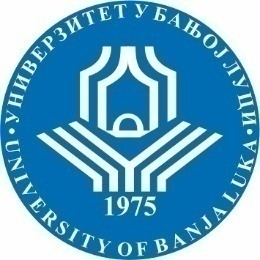 УНИВЕРЗИТЕТ У БАЊОЈ ЛУЦИМЕДИЦИНСКИ ФАКУЛТЕТКатедра за 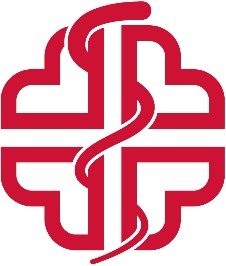 Школска годинаПредметШифра предметаСтудијски програмЦиклус студијаГодина студијаСеместарБрој студенатаБрој група за вјежбе2022/2023.Неурологија и неурофизиологија
ОФТ18ННФИЗИОТЕРАПИЈАПрвиТрећашестиСедмицаПредавањеТематска јединицаДанДатумВријемеМјесто одржавањаЧНаставникIП1Демијелинизационе болести. Мултипла склероза.Евоцирани потенцијали, ликвор и анализе у МСПетак03.март 202314.30.-16.45Сала 1 Факултет физичког васпитања и спорта3Проф. др Сања ГргићIIП2Myasthenia gravis. ЕМНГПетак10.март 2023.14.30.-16.45Сала 1 Факултет физичког васпитања и спорта3Проф. др Александра Доминовић Ковачевић IIIП3Функционална неуроанатомија мозгаПетак17.март 2023.14.30.-16.45Сала 1 Факултет физичког васпитања и спорта3Проф. др Далиборка ТадићIVП4Субарахноидална хеморагијаПетак24.март 2023.14.30.-16.45Сала 1 Факултет физичког васпитања и спорта3Проф. др Синиша МиљковићVП5Болести моторног неурона. Полиомијелитис. Клинички знаци оштећења периферних нерава. Прогресивне мишићне дистрофије и миотоније. ЕМНГПетак31. март 2023.14.30.-16.45Сала 1 Факултет физичког васпитања и спорта3Проф. др Александра Доминовић КовачевићVIП6Инфективна обољења ЦНС-аПетак07.април 2023.14.30.-16.45Сала 1 Факултет физичког васпитања и спорта3Проф. др Сања ГргићVIIП7Болести кичмене мождинеПетак14.април 2023.14.30.-16.45Сала 1 Факултет физичког васпитања и спорта3Проф. др Далиборка ТадићVIIIП8Деменције.Петак21.април 2023.14.30.-16.45Сала 1 Факултет физичког васпитања и спорта3Проф. др Душко РачићIXП9Паркинсонова болест и паркинсонизам.Петак28.април 2023.14.30.-16.45Сала 1 Факултет физичког васпитања и спорта3Доц. Др Зоран ВукојевићXП10Епилепсије и ЕЕГПетак05.мај 2023.14.30.-16.45Сала 1 Факултет физичког васпитања и спорта3Проф. др Душко РачићXIП11Тумори ЦНС-а и неуролошки аспекти трауме нервног система.Петак12.мај 2023.14.30.-16.45Сала 1 Факултет физичког васпитања и спорта3Проф. Др Зоран ВукојевићXIIП12Симптоми и знаци обољења малог мозга.Петак19.мај 2023.14.30.-16.45Сала 1 Факултет физичког васпитања и спорта3Проф. др Синиша МиљковићXIIIП13Инфаркт мозга, Главобоље, Ултразвучно испитивање церебралних и церебрално оријентисаних крвних судоваПетак26.мај 202314.30.-16.45Сала 1 Факултет физичког васпитања и спорта3Проф. др Зоран Вујковић XIVП14Aутономни нервни систем и тестови испитивања аутономног нервног системаПетак02.јун 2023.14.30.-16.45Сала 1 Факултет физичког васпитања и спорта3Проф. др Владо Ђајић СедмицаВјежбаТип вјежбеТематска јединицаДанДатумВријемеМјесто одржавањаЧСарадникКурикулумом и Елаборатом студијског програма нису предвиђене вјежбе за овај предметКурикулумом и Елаборатом студијског програма нису предвиђене вјежбе за овај предметКурикулумом и Елаборатом студијског програма нису предвиђене вјежбе за овај предметКурикулумом и Елаборатом студијског програма нису предвиђене вјежбе за овај предметКурикулумом и Елаборатом студијског програма нису предвиђене вјежбе за овај предметКурикулумом и Елаборатом студијског програма нису предвиђене вјежбе за овај предметКурикулумом и Елаборатом студијског програма нису предвиђене вјежбе за овај предметКурикулумом и Елаборатом студијског програма нису предвиђене вјежбе за овај предметКурикулумом и Елаборатом студијског програма нису предвиђене вјежбе за овај предметКурикулумом и Елаборатом студијског програма нису предвиђене вјежбе за овај предмет